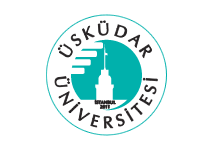 ÜSKÜDAR ÜNİVERSİTESİİnsan ve Toplum Bilimleri Fakültesi
2022-2023 Güz Dönemi  RKUL101 Üniversite Kültürü IDanışman Öğretim Elemanı……………………………..
Öğrenci Adı-Soyadı:………………………………..Öğrenci Numarası  :………………………………..Öğrenci Bölüm Adı:………………………………...